Is the Land of Israel Special? - Ramban vs. R. Soloveitchikויקרא פרק יח(כד) אל תטמאו בכל אלה כי בכל אלה נטמאו הגוים אשר אני משלח מפניכם:(כה) ותטמא הארץ ואפקד עונה עליה ותקא הארץ את ישביה:(כו) ושמרתם אתם את חקתי ואת משפטי ולא תעשו מכל התועבת האלה האזרח והגר הגר בתוככם:(כז) כי את כל התועבת האל עשו אנשי הארץ אשר לפניכם ותטמא הארץ:(כח) ולא תקיא הארץ אתכם בטמאכם אתה כאשר קאה את הגוי אשר לפניכם:(כט) כי כל אשר יעשה מכל התועבות האלה ונכרתו הנפשות העשת מקרב עמם:Ramban’s Divine Israelרמב"ן ויקרא יח:כה "ותטמא הארץ ואפקוד עונה עליה ותקיא הארץ"החמיר הכתוב בעריות, בעבור הארץ שתטמא בהן ותקיא הנפשות העושות. והנה העריות חובת הגוף ואינן תלויות בארץ? אבל סוד הדבר בכתוב שאמר (דברים לב ח ט) בהנחל עליון גוים בהפרידו בני אדם יצב גבולות עמים וגו' כי חלק ה' עמו וגו'. והענין כי השם הנכבד ברא הכל, ושם כח התחתונים בעליונים, ונתן על כל עם ועם בארצותם לגוייהם כוכב ומזל ידוע כאשר נודע באצטגנינות. וזהו שנאמר (דברים ד יט) אשר חלק ה' אלהיך אותם לכל העמים, כי חלק לכולם מזלות בשמים, וגבוהים עליהם מלאכי עליון נתנם להיותם שרים עליהם, כענין שכתוב (דניאל י יג) ושר מלכות פרס עומד לנגדי, וכתיב (שם פסוק כ) והנה שר יון בא.והנה השם הנכבד הוא אלהי האלהים ואדוני האדונים לכל העולם, אבל ארץ ישראל אמצעות הישוב היא נחלת ה' מיוחדת לשמו, לא נתן עליה מן המלאכים קצין שוטר ומושל בהנחילו אותה לעמו המיחד שמו זרע אוהביו, וזהו שאמר (שמות יט ה) והייתם לי סגולה מכל העמים כי לי כל הארץ. והנה קידש העם היושב בארצו בקדושת העריות וברובי המצות להיותם לשמו, וכתיב (שם פסוק כד) ואמר לכם אתם תירשו את אדמתם ואני אתננה לכם לרשת אותה אני ה' אלהיכם אשר הבדלתי אתכם מן העמים, יאמר כי הבדיל אותנו מכל העמים אשר נתן עליהם שרים ואלהים אחרים, בתתו לנו את הארץ שיהיה הוא יתברך לנו לאלהים ונהיה מיוחדים לשמו. והנה הארץ שהיא נחלת השם הנכבד תקיא כל מטמא אותה ולא תסבול עובדי ע"ז ומגלים עריות:והנה בחוצה לארץ, אע"פ שהכל לשם הנכבד, אין טהרה בה שלימה, בעבור המשרתים המושלים עליה והעמים תועים אחרי שריהם לעבוד גם אותם...ומן הענין הזה אמרו בספרי (עקב מג), ואבדתם מהרה (דברים יא יז), אף על פי שאני מגלה אתכם מן הארץ לחוצה לארץ היו מצויינין במצות שכשתחזרו לא יהו עליכם חדשים, משל לאדון שכעס על אשתו ושלחה לבית אביה, אמר לה הוי מתקשטת תכשיטים שכשתחזרי לא יהיו עליך חדשים, וכן אמר ירמיה (לא כ) הציבי לך ציונים, אלו המצות שישראל מצוינין בהם:והנה הכתוב שאמר (דברים יז יח) ואבדתם מהרה ושמתם את דברי אלה וגו', אינו מחייב בגלות אלא בחובת הגוף כתפילין ומזוזות, ופירשו בהן כדי שלא יהו חדשים עלינו כשנחזור לארץ, כי עיקר כל המצות ליושבים בארץ ה'. ולפיכך אמרו בספרי (ראה פ), וירשתם אותה וישבתם בה ושמרתם לעשות (דברים יא לא לב), ישיבת ארץ ישראל שקולה כנגד כל המצות שבתורה...וזו היא מצות יעקב אבינו לביתו ולכל אשר עמו בשעת ביאתם לארץ (בראשית לה ב) הסירו את אלהי הנכר אשר בתוככם והטהרו. והשם לו לבדו נתכנו עלילות שמתה רחל בדרך בתחילת בואם בארץ, כי בזכותה לא מתה בחוצה לארץ, ובזכותו לא ישב בארץ עם שתי אחיות והיא היתה הנשאת באיסור האחוה. ונראה שנתעברה מבנימין קודם בואם בשכם ולא נגע בה בארץ כלל, מפני הענין שהזכרנו...דברים יא:יחוְשַׂמְתֶּם֙ אֶת־דְּבָרַ֣י אֵ֔לֶּה עַל־לְבַבְכֶ֖ם וְעַֽל־נַפְשְׁכֶ֑ם וּקְשַׁרְתֶּ֨ם אֹתָ֤ם לְאוֹת֙ עַל־יֶדְכֶ֔ם וְהָי֥וּ לְטוֹטָפֹ֖ת בֵּ֥ין עֵינֵיכֶֽם׃רש"י: ושמתם את דברי. אַף לְאַחַר שֶׁתִּגְלוּ הֱיוּ מְצֻיָּנִים בַּמִּצְווֹת, הַנִּיחוּ תְּפִלִּין, עֲשׂוּ מְזוּזוֹת, כְּדֵי שֶׁלֹּא יִהְיוּ לָכֶם חֲדָשִׁים כְּשֶׁתַּחְזְרוּ, וְכֵן הוּא אוֹמֵר (ירמיהו ל"א) הַצִּיבִי לָךְ צִיֻּנִים (ספרי):ספרי דברים פרשת עקב פיסקא מגדבר אחר ואבדתם מהרה, ושמתם את דברי אלה וגו', אף על פי שאני מגלה אתכם מן הארץ לחוצה לארץ היו מצויינים במצות שכשתחזרו לא יהו עליכם חדשים, משל למלך בשר ודם שכעס על אשתו וטרפה בבית אביה אמר לה הוי מקושטת בתכשיטיך שכשתחזרי לא יהו עליך חדשים כך אמר הקדוש ברוך הוא לישראל בני היו מצויינים במצות שכשתחזרו לא יהו עליכם חדשים הוא שירמיהו אומר +ירמיה לא כ+ הציבי לך ציונים וגו' אלו המצות שישראל מצויינים בהם, +שם /ירמיה לא כ/+ שימי לך תמרורים זה חורבן בית המקדש, וכן הוא אומר +תהלים קלז ה - ו+ אם אשכחך ירושלם וגו' תדבק לשוני וגו', +ירמיה לא כ+ שיתי לבך למסילה דרך הלכת אמר להם הקדוש ברוך הוא לישראל ראו באלו דרכים הלכתם ועשו תשובה מיד אתם חוזרים לעריכם שנאמר +שם /ירמיה לא כ/+ שובי בתולת ישראל שובי אל עריך אלה. רמב"ן: ושמתם את דברי אלה ...לשון רש"י. וכבר כתבתי פירוש הענין כי המצות האלה חובת הגוף הם ודינם בכל מקום כמו בארץ אבל יש בו במדרש הזה סוד עמוק וכבר רמזתי ממנו (ויקרא יח כה) והנה החזיר במצות האלה תפילין ודברי תורה ומזוזה כאן פעם שנית לרמוז בהיקש הזה שנהיה חייבים בהם לאחר הגלות בחוצה לארץ ומהם נלמוד לכל המצות שהן חובת הגוף שחיובן בכל מקום ושנהיה פטורין בחוצה לארץ מחובת הקרקע כגון תרומה ומעשרות כך הוא נדרש בספרי (עקב יז). וכוונת המדרש מפני שסמך ושמתם אל ואבדתם. תוספות מסכת בבא בתרא דף קיט עמוד ב נראה לרשב"א דסבר לה כמ"ד (שבת דף צו:) צלפחד היינו מקושש ומעשה המקושש היה בתחלת ארבעים מיד אחר מעשה מרגלים דאמר במדרש דלשם שמים נתכוין שהיו אומרים ישראל כיון שנגזר עליהן שלא ליכנס לארץ ממעשה מרגלים שוב אין מחויבין במצות עמד וחילל שבת כדי שיהרג ויראו אחרים ולא נשאו עד סוף ארבעים שנה כדמוכחי קראי.Ramban, Vayikra 13:47This condition is not natural and does not occur in the world, except when the Jews are committed to God then the spirit of Hashem is upon them and it preserves their bodies and clothes and houses so that they have a good appearance. But when one of them sins, an ugliness appears on the skin or clothing or house, in order to show that Hashem’s presence has evacuated…And this only occurs in the Land of Israel, which is the inheritance of God…and this is not because it is a mitsva that is tied to the land, but rather because this is the chosen land, in which God dwells.Furthermore, the midrash says that there were no blemishes on houses until after the full conquering of the land…because only then were people able to know and focus on God.Rabbi Soloveitchik’s ResponseThe Emergence of Ethical Man, by R. Joseph B. Soloveitchik, p. 150Kedushah, under a halackhic aspect, is man-made; more accurately, it is a historical category. A soil is sanctified by historical deeds performed by a sacred people, never by any primordial superiority. The halakhic term kedushat ha-aretz, the sanctity of the land, denotes the consequence of a human act, either conquest or the mere presence of the people in that land. Kedushah is identical with man’s association with Mother Earth. Nothing should be attributed a priori to dead matter. Objective kedushah smacks of fetishism.The Rav Thinking Aloud, Section IIWhen there was a kerissas bris, a covenant reached with Avraham Avinu and HaKadosh Baruch Hu, Eretz Yisrael was part of the bris:"ונתתי לך ולזרעך אחריך את ארץ מגריך את כל ארץ כנען לאחזת עולם והייתי להם לאלקים".The covenant participated between Avraham, HaKadosh Baruch Hu, and Eretz Yisrael. That is why the Ramban says the very moment when one of the Avos, or one of the shevatim, stepped over the boundary line of Eretz Yisrael, and found himself in chutz l’aretz, he found himself relieved of kiyum mitzvas ha’Torah. That’s what the Ramban says. That’s why Yaakov married two sisters, and Rachel died in order to come back to Eretz Yisrael, because in Eretz Yisrael the status of Yaakov was that of a Jew, kedushas Yisrael, and in chutz l’Eretz Yisrael he had no status of kedushas Yisrael.This is correct as far as the bris between HaKadosh Baruch Hu and Avraham is concerned. Then the aretz played a most important role. When the Torah was given at Sinai, so HaKadosh Baruch Hu said: ועתה אם שמוע תשמעו בקלי ושמרתם שת בריתי והייתם לי סגלה מכל הכמים כי לי כל הארץ. What’s כי לי כל הארץ? Rashi over there says it does not belong. It means that HaKadosh Baruch Hu said to Moshe, “this covenant is not limited to space and to land. This covenant is obligatory and binding on every Jew, no matter where he finds himself.” No matter whether in Boston or New York, or Eretz Yisrael. Whether on Har Habayis or on the moon because כי לי כל הארץ. Kiyum ha’mitzvos is applicable not only to the bnei Eretz Yisrael, but to any Jew, no matter where he finds himself. Hence, to say yahadus revolves around yishuv Eretz Yisrael would be wrong…However, there is a mitzvah of yishuv Eretz Yisrael.All I object is, you can preach the ideals of yeshivas Eretz Yisrael, but one thing you should leave out: not to try to create a doubt in the minds of those who study Torah, and are bnei yeshiva, that their yahadus is inferior to the kedushas Yisrael of eretz yisraelim who don’t study Torah, and don’t think.…if you study the parshios of Avraham properly, you’ll find out there are two brisos. One bris is a combination of Hakadosh Baruch Hu, Avraham, and the aretz; and then a second bris for Eretz Yisrael. That second havtacha prevails, continues. But making Abraham’s way of life dependent upon Eretz Yisrael, this has been replaced by Bris Sinai.The havtacha matters so that Eretz Yisrael belongs to us, a dinay mammonus…and that Eretz Yisrael will be the center of the shechinah at the time when HaKadosh Baruch Hu will redeem knesses Yisrael....What do you do with the Ramban in Devarim which says the kiyum mitzvos in chutz l’aretz is not on the same level as in Eretz Yisrael?I knew that Ramban before you were born! [audience laughter] Kook comes out with the Ramban as if he is the only one to which the Ramban  has entrusted the text. I knew about it, and I sweated out the Ramban. I sweated out the Ramban and the Ramban never said it. This is a Sifri, a difficult Sifri ... and we don't know exactly the text of the Sifri. And no matter who says it, I don't care. The three words, כי לי כל הארץ settles everything ... it means chovos hamitzvos in chutz laaretz is not to be considered a prologue or introduction to kiyum hamitzvos in eretz yisrael. They are of the same importance. A Jew who takes an esrog in chutz l’aretz has the same reward, the same schar, as the Jew who takes an esrog in Eretz Yisrael. It’s a difficult Ramban, it’s a difficult Rashi - but don’t frighten me with it.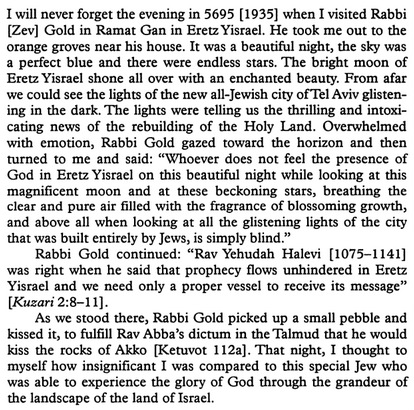 ראי"ה קוק, אורות ארץ ישראל ההדמיון של ארץ ישראל הוא צלול וברור, נקי וטהור ומסוגל להופעת האמת האלהית, להלבשת החפץ המרומם והנשגב של המגמה האידיאלית אשר בעליונות הקדש, מוכן להסברת נבואה ואורותיה, להבהקת רוח הקדש וזהריו. והדמיון אשר בארץ העמים עכור הוא, מעורב במחשכים, בצללי טומאה וזיהום, לא יוכל להתנשא למרומי קודש ולא יוכל להיות בסיס לשפעת האורה האלהית המתעלה מכל שפלות העולמים ומצריהם. מתוך שהשכל והדמיון אחוזים זה בזה ופועלים ונפעלים זה על זה וזה מזה, לכן לא יוכל גם השכל שבחו"ל להיות מאיר באורו שבארץ ישראל. (בבא בתרא קנח, ב): "אוירא דארץ ישראל מחכים"R. Aharon Lichtenstein, https://www.etzion.org.il/en/aliya-uniqueness-living-eretz-yisraelThe most striking example of the halakhic significance of Eretz Yisrael is the position of the Ramban (Vayikra 18:25) that the observance of any mitzva in Eretz Yisrael is qualitatively different than that outside of Israel.  He holds the radical opinion that mitzva observance in the Diaspora is only a preparation for coming to Eretz Yisrael, where mitzvot acquire their full significance. I find this position astounding and alarming, but one can adopt it in a moderate vein.  If Rav Hutner zt”l would daven on the airplane on his way to Eretz Yisrael, he would put on his tefillin again upon arrival.  He said, “Before, I put on chutz la-aretz tefillin, and I am putting on Eretz Yisrael tefillin.”  Ramban says that this applies to the whole range of one’s religious experience.שו"ת מהרי"ט חלק ב - יורה דעה סימן כחומסתמא דאף בזמן הזה האיש כופה את האשה ועוד דעיקר העעם /הטעם/ משום קדושת ארץ ישראל ומצות ישיבתה הוא אפי' בזמן הזה בחרבנה כמ"ש הרמב"ן ז"ל בפ' המצות מקרא דוירשתם אותה וישבתם בה ומייתי עובדא דספרי עד שישיבת א"י שקול' כנגד כל המצו' ואי משום קיום המצות התלויו' בה אשה מאי עבידתה במצות אלו שתהא כופה את האיש לעלות הרי אמרו בפ"ק דקידושין לענין כבוד אב ואם איש יש ספק בידו לעשות אשה אין ספק בידו לעשו' מפני שרשות אחרים עליה וכ"ש לשאר מצות וכ"ש מצות התלויות בארץ דכל מה שקנתה אשה קנה בעלה ואיהו הוא דמחייב במצות התלויות בקרקע ולא היא ולמה תכוף את בעל' לעלות לא"י. ותו עבד מה שייך במצות התלויות בארץ דאמרי' לאיתויי עבד שברח מח"ל לארץ דאמרי' ליה זבניה הכא וזיל משום ישיבת ארץ ישראל ואמרי' נמי הכל מעלין לאיתויי עבדים ופרשו הרמב"ם ז"ל בפ' ח' מה' עבדי' בעבד כנעני שאמר לעלות לא"י שכופ' את רבו לעלות עמו וכן כתבו בשם הראב"ד ז"ל. שו"ת עטרת פז חלק א כרך ג - אבן העזר, הערות הקדמה הערה יבהוא הרגיש בארץ את אוירת הקדושה ועמד על נקודה זו על כל צעד ושעל. הוא המשיל את הארץ לארון קודש גדול שכל היושבים בו שרויים בתוכו תמיד, כי הרי כל המהלך ד' אמות בארץ ישראל יש לו זכות גדולה, וחייב כל כל אחד להתאים למצב זה את ההנהגה היום יומית שלו. מיניה וביה בא גם ללמד סנגוריה על הרחוקים מתורה ומצוות הנמצאים באר"י, כי למרות שאשמתם גדולה שהם חוטאים בפלטין של מלך, יש למצוא להם זכות שהם נמצאים תמיד באוירה של קדושה. שהרי כשאנו רואים יהודי שאינו שומר תורה ומצוות שבא לבית הכנסת פעם בשנה ביום הכיפורים אנו מלמדים עליו זכות, על אחת כמה וכמה יהודים אלו שנמצאים כל ימות השנה לא רק בבית הכנסת אלא כאילו בתוך ארון הקודש. Jerusalem seems to be a different storyRamban, Bereishit 14:18From antiquity the nations knew that this place [Jerusalem] is the choicest site, the center of the inhabited world. Perhaps they knew from some tradition that its excellence is because it directly faces the heavenly temple where the Shechina resides...R. Joseph Soloveitchik, Abraham’s Journeyשו"ת חתם סופר חלק ב (יורה דעה) סימן רלדהחיים והשלום לנופך ספיר ויהלום ה"ה ידיד ה' וידיד נפש כל חי ה"ה גאון עולם תפארת ישראל פאר הדור נזר הזמן נ"י ע"ה פ"ה כקש"ת מהו' זלמן מרגליות ני' מצלאין ...במה שרמזתי במ"ש בס' ברכי יוסף סי' רנ"א בחילוק צדקה להקדים עושי מצוה ופועלי צדק יותר מן השאר והנחנו ג"כ שישיבת ירושלים חשיבה מישיבת שארי מקומות בא"י א"כ ממילא יש ליושבי ירושלים קדימה מה ליושבי שארי ערי א"י וכל זה ברור ופשוט לכאורה…. ...ובמ"ש לעיל דעומדים צפופים היה בנס ליתן שכר להבאים בחצרות בית ה' יובן דלפמ"ש בתשב"ץ ח"ג סס"י ר"א דגם בזמנו נראה נס בזה בבה"כ שבירושלים בבואם שם בחג השבועות כל סביבותיהם ולא צר להם וה' יודע כי עיני ראו בח"ל דבר זה ולא אוכל לפרש מפני פריצי עמינו וא"כ מאי רבותא דעשרה ניסים נעשו בבהמ"ק אבל הנס הוה עומדים צפופים וכנ"ל. והנה לכאורה משמע לא משום מצות התלוים בא"י וירושלי' כופי' אלא משום קדושת עצמה וכל הדר בח"ל דומה כמי שאין לו אלוה ר"ל. אדרבא לדברי ר"ח כהן שבתוס' שלהי כתובות משמע אי לא מצות נוהגת היה יותר ראוי' לעלות. ומהרי"ט ח"ב חי"ד סי' כ"ח שהביא הדרת גאונו כ' להדי' שהטעם משום תוס' קדושתה ולא משום מצות הנוהגות ...אין לכנס כלל בפלפול אי קדשה ראשונה וקדש' לע"ל ובפלפול רמב"ם וראב"ד בקדושת המקדש בזה"ז אי חייב כרת הנכנס לתוכו...כי אין אנו עוסקים אם מצות נוהגי' או לא או אם טמא מותר לכנס שם או לא רק בקדוש' עליונה שירושלים הוא שער השמים מימות עולם אפי' כשהי' היבוסי יושב ירושלים והכנעני והפריזי אז בארץ ולא זזה ולא תזוז שכינה מכותל מערבי אפילו בחורבנה וביבמות וי"ו /ו'/ ע"ב דמורא מקדש בזה"ז מדאתקש לשבת מה שבת לעולם אף מורא מקדש לעולם...היוצא מדברינו דעכ"פ לכ"ע קדושת שניהם קדושת עולמים מימות עולם עד סוף כל ימות עולם לא נשתנה ולא ישתנה אלא שקדושת ירושלים חמורה מקדושת שאר א"י ...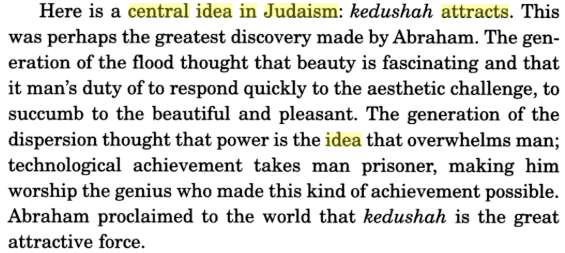 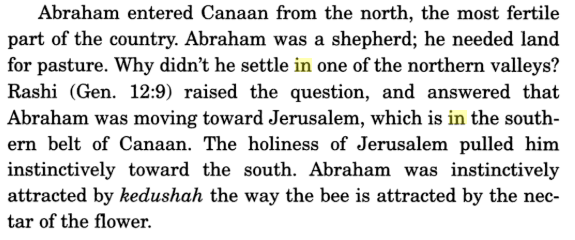 